ПРОЕКТ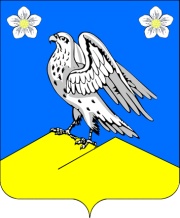 АДМИНИСТРАЦИЯ НОВОМАЛОРОССИЙСКОГО СЕЛЬСКОГО ПОСЕЛЕНИЯ ВЫСЕЛКОВСКОГО  РАЙОНАПОСТАНОВЛЕНИЕот ________________    				                             № _______ст-ца НовомалороссийскаяОб утверждении Порядка осуществления контроляза исполнением условий эксплуатационных обязательствВ целях реализации статьи 30.1 Федерального закона от 21 декабря 2001 года № 178-ФЗ «О приватизации государственного и муниципального имущества», руководствуясь Уставом Новомалороссийского сельского поселения Выселковского района п о с т а н о в л я ю:1. Утвердить Порядок осуществления контроля за исполнением условий эксплуатационных обязательств (прилагается).2. Общему отделу администрации Новомалороссийского сельского поселения Выселковского района (Моисеева) обнародовать настоящее постановление и разместить на официальном сайте администрации Новомалороссийского сельского поселения Выселковского района в установленном порядке.3. Контроль за выполнением настоящего постановления оставляю за собой.4. Постановление вступает в силу со дня его обнародования.Глава Новомалороссийского сельскогопоселения Выселковского района                                                       Т.С. КучеринаПРИЛОЖЕНИЕУТВЕРЖДЕНпостановлением администрацииНовомалороссийского сельскогопоселения Выселковского районаот _____________ № _____Порядокосуществления контроля за исполнениемусловий эксплуатационных обязательств1. Настоящий Порядок осуществления контроля за исполнением условий эксплуатационных обязательств разработан в целях реализации положений статьи 30.1 Федерального закона от 21 декабря 2001 года № 178-ФЗ                          «О приватизации государственного и муниципального имущества» и применяется при проведении проверок исполнения эксплуатационных обязательств в отношении объектов электросетевого хозяйства, источников тепловой энергии, тепловых сетей, централизованных систем горячего водоснабжения и отдельных объектов таких систем, приватизированных в соответствии с Прогнозным планом приватизации имущества Новомалороссийского сельского поселения Выселковского района, (далее - приватизированное имущество) организациями, приватизировавшими вышеуказанные объекты, в порядке и способами, установленными Федеральным законом от 21 декабря 2001 года № 178-ФЗ «О приватизации государственного и муниципального имущества» (далее - подконтрольные организации).2. Эксплуатационные обязательства в отношении приватизированного имущества включают в себя:1) обязанность подконтрольных организаций поставлять потребителям и абонентам товары, оказывать услуги по регулируемым ценам (тарифам) в соответствии с нормативными правовыми актами Российской Федерации и обеспечивать возможность получения потребителями и абонентами соответствующих товаров, услуг, за исключением случаев, если прекращение или приостановление предоставления потребителям товаров, услуг предусмотрено нормативными правовыми актами Российской Федерации;2) максимальный период прекращения поставок потребителям и абонентам соответствующих товаров, оказания услуг, превышение которого является существенным нарушением эксплуатационного обязательства подконтрольной организацией;3) допустимый объем непредставления соответствующих товаров, услуг, превышение которого является существенным нарушением эксплуатационного обязательства подконтрольной организацией.3. Эксплуатационные обязательства в отношении приватизированного имущества сохраняются в случае перехода права собственности на него к другому лицу.4. Контроль за исполнением условий эксплуатационных обязательств, установленных пунктом 5 настоящего Порядка, осуществляется администрацией Новомалороссийского сельского поселения Выселковского района (далее - Администрация) в порядке, установленном настоящим Порядком.5. Контроль за исполнением условий эксплуатационных обязательств осуществляется Администрацией ежегодно на основании распоряжения Администрации.6. В случае поступления жалобы от потребителей или абонентов соответствующих товаров, услуг Администрация проводит мероприятия по контролю за исполнением условий эксплуатационных обязательств по фактам, указанным в жалобе.7. По результатам осуществления контроля за исполнением условий эксплуатационных обязательств составляется акт в двух экземплярах, который подписывается должностным лицом Администрации и представителем подконтрольной организации, в котором содержатся:сведения о дате, времени и месте составления акта проверки, фамилии, инициалах и должности представителей должностного лица, проводившего проверку;описание работы, проведенной в ходе осуществления проверки;обобщенная информация о результатах проверки, в том числе о выявленных нарушениях;заключение о надлежащем выполнении условий эксплуатационных обязательств (отсутствие существенных нарушений) собственником и (или) законным владельцем приватизированного имущества;заключение о невыполнении условий эксплуатационных обязательств (наличие существенных нарушений) собственником и (или) законным владельцем приватизированного имущества;заключение о необходимости направления представления о принятии мер по обращению в суд с иском об изъятии посредством выкупа приватизированного имущества (в случае существенного нарушения эксплуатационных обязательств собственником и (или) законным владельцем приватизированного имущества);заключение о целесообразности направления соответствующих материалов в правоохранительные органы.8. Указанный акт направляется главе Новомалороссийского сельского поселения для принятия решения в отношении подконтрольной организации.9. Результаты проверки, содержащие информацию, составляющую государственную, коммерческую, служебную, иную тайну, оформляются с соблюдением требований, предусмотренных законодательством Российской Федерации.10. В случае выявления при проведении проверки нарушений условий эксплуатационных обязательств должностные лица уполномоченного органа, проводившие проверку, в пределах полномочий, предусмотренных законодательством Российской Федерации, обязаны принять меры по привлечению лиц, допустивших выявленные нарушения, к ответственности с выдачей предписания об устранении выявленных нарушений.11. Собственники и (или) законные владельцы приватизированного имущества необоснованно препятствующие проведению проверок, уклоняющиеся от проведения проверок и (или) не исполняющие в установленный срок предписаний уполномоченных органов об устранении выявленных нарушений, несут ответственность в соответствии с законодательством Российской Федерации.12. В случае существенного нарушения эксплуатационного обязательства собственником и (или) законным владельцем приватизированного имущества администрация Новомалороссийского сельского поселения по представлению уполномоченного органа обращается в суд с иском об изъятии посредством выкупа имущества, стоимость которого определяется по результатам проведения оценки такого имущества в соответствии с Федеральным законом от 29 июля 1998 года № 135-ФЗ «Об оценочной деятельности в Российской Федерации», за вычетом убытков, причиненных потребителям вследствие существенного нарушения эксплуатационного обязательства.13. Подконтрольные организации вправе обжаловать решение Администрации в порядке, предусмотренном законодательством Российской Федерации.Специалист I категории администрацииНовомалороссийского сельскогопоселения Выселковского района                                                     Е.Ю. Понарина